OBRAZAC 1PRIJAVAZA DRŽAVNU POMOĆ1 Sporedni cilj je, npr.program pomoći čiji je primarni cilj istraživanje i razvoj može za sporedni cilj imati mala i srednja preduzeda. Takođe, sporedni cilj može biti i sektorski, npr. Istraživanje i razvoj u sektoru čelika.PRIJAVAZA PRIVREMENI OKVIR ZA MJERE DRŢAVNE POMOĆI U SVRHU PODRŠKE PRIVREDI U AKTUELNOJ PANDEMIJI OBOLJENJA COVID-192Dana 19. marta 2020. godine, Komisija je usvojila Privremeni okvir za mjere državne pomoći u svrhu3podrške  privredi u aktuelnoj  pandemiji oboljenja  COVID-19  (Privremeni  okvir  TF COVID-19).   Dana 3.aprila 2020. godine, Komisija je usvojila izmjene i dopune Privremenog okvira, izmijenivši odjeljak 3.1, 3.2,i 3.5 i uključivši dodatne mjere pomoći koje smatra kompatibilnim sa čl. 107 stav 3 Ugovora o funkcionisanju Evropske Unije (TFEU).4Komisija poziva države članice da u svojoj notifikaciji obezbijede:opšte informacije iz odjeljka I i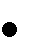 dodatne informacije po dolje navedenim tačkama iz odjeljka II:tačka 1: za pomoć shodno odjeljku 3.1 izmijenjenog Privremenog okvira TF COVID-19 – Pomoć u vidu direktnih bespovratnih sredstava, povratnih sredstava, povradaja avansa ili poreskih olakšica;tačka 2: za pomoć shodno odjeljku 3.2 izmijenjenog Privremenog okvira TF COVID-19 – Pomoć u vidu garancija za zajmove;tačka 3: za pomoć shodno odjeljku 3.3 izmijenjenog Privremenog okvira TF COVID-19 – Pomoć u vidu subvencionisanih kamatnih stopa za zajmove;tačka 4: za pomoć shodno odjeljku 3.6 izmijenjenog Privremenog okvira TF COVID-19 – Pomoć za istraživanje i razvoj u području bolesti COVID-19;tačka 5: za pomoć shodno odjeljku 3.7 izmijenjenog Privremenog okvira TF COVID-19: Pomoć za ulaganje u izgradnji ili nadogradnji infrastrukture za ispitivanje i za unaprjeđenje procesa sa laboratorijskog na proizvodni nivo;tačka 6: za pomoć shodno odjeljku 3.8 izmijenjenog Privremenog okvira TF COVID-19: Pomoć za ulaganje u proizvodnju proizvoda bitnih za suzbijanje širenja bolesti COVID-19;tačka 7: za pomoć shodno odjeljku 3.9 izmijenjenog Privremenog okvira TF COVID-19: Pomoć u obliku odlaganja pladanja poreza i/ili doprinosa za socijalno osiguranje;tačka 8: za pomoć shodno odjeljku 3.10 izmijenjenog Privremenog okvira TF COVID-19: Pomoć u obliku subvencija za plate zaposlenih radi izbjegavanja otpuštanja tokom pandemije bolesti COVID-19.2 Ova prijava se podnosi prilikom podnošenja Prijave za državnu pomoć radi podrške privredi u aktuelnoj pandemiji oboljenja Covid193 Komunikacija Komisije C(2020) 1863 od 19. marta 2020. godine o privremenom okviru za mjere državne pomoći u svrhu podrške privredi u aktuelnoj pandemiji oboljenja COVID-19, Sl. list C 091I od 20.3.2020, str. 1.4 Komunikacija Komisije C(2020) 2215 od 3. aprila 2020. godine o izmjenama i dopunama Privremenog okvira za mjere državne pomoći u svrhu podrške privredi u aktuelnoj pandemiji oboljenja COVID-19, Sl. list C 112I , 4.4.2020, str. 1–9.ODJELJAK I: OPŠTE INFORMACIJEOpis ozbiljnih poremećaja privrede vaše zemlje i zvanično reagovanje vaših organa vlastiImajući u vidu da pandemija oboljenja COVID-19 pogađa sve države članice i da mjere i ograničenja koja uvode države članice utiču na preduzeća, Komisija smatra da je državna pomoć opravdana i da se može proglasiti kompatibilnom s unutrašnjim tržištem na osnovu člana 107 stav3 tačka b Ugovora o funkcionisanju Evropske Unije. Informacije koje slijede imaju za cilj razjašnjenje specifične situacije vezane za konkretnu zemlju:     Podaci o ekonomskom uticaju pandemije oboljenja COVID-19 u vašoj zemlji, naročito u sektorima obuhvadenim šemom, informacije o nedostatku likvidnosti s kojim se suočavaju preduzeda, ako je dostupno.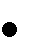      Redosljed (glavnih) događaja u periodu između dešavanja i usvajanja notifikovane mjere, uključujudi sve zvanične preporuke ili zabrane koje su donijeli nadležni organi.Opšti opis mjere pomoćiNacionalni pravni osnov – molimo dostavite primjerak;Davalac i nadležni organ za upravljanje šemom (ako se radi o različitim organima); Cilj notifikovane mjere pomoći;Budžet;Geografski obuhvat;Korisnici: procijenjeni broj / predmetni sektori / veličina predmetnih kompanija, ako je to relevantno / isključenost iz obuhvata mjera;  Trajanje:Datum stupanja šeme na snagu:Potvrda usaglašenosti s članom 108 stav 3 Ugovora o funkcionisanju Evropske Unije5:Vremenski period tokom kojeg korisnici mogu podnijeti zahtjev za pomoć:Krajnji datum do kojeg de se individualna pomoć dodjeljivati u okviru notifikovane mjere:Opšte potvrde i obaveze:  Potvrdite da pomoć koja se dodjeljuje shodno odjeljcima 3.1 do 3.8 izmijenjenog Privremenog okvira TF COVID-19 nije dostupna preduzedima koja su već bila u poteškoćama (u značenju Regulative o opštem grupnom izuzeću6) na dan 31. decembar 2019. godine;  Potvrdite   da   li   je   moguda   kumulacija   pomoći   koja   se   dodjeljuje   shodno   izmijenjenom7Privremenom okviru COVID-19 s de minimis pomoći   i/ili s pomoći koja se dodjeljuje shodno5 Nema dodjeljivanja ili isplate pomoći prije notifikacije i odobrenja od strane Komisije.6 Prema definiciji iz čl. 2 stav 18 Regulative Komisije (EU) br. 651/2014 od 17. juna 2014. godine o proglašenju određenih kategorija pomoći kompatibilnim s unutrašnjim tržištem u primjeni čl. 107 i 108 Ugovora, Sl. list L 187 od 26.6.2014, str. 1.7 Regulativa Komisije (EU) br. 1407/2013 od 18. decembra 2013. godine o primjeni čl. 107 i 108 Ugovora o funkcionisanju EU na de minimis pomoć (Sl. list L 352, 24.12.2013, str. 1), Regulativa Komisije (EU) br. 1408/2013 od 18. decembra 2013. godine o primjeni čl. 107 i 108Ugovora o funkcionisanju EU na de minimis pomoć u sektoru poljoprivrede (Sl. list L 352, 24.12.2013 str. 9), Regulativa Komisije (EU) br. 717/2014 od 27. juna 2014. godine o primjeni čl. 107 i 108 Ugovora o funkcionisanju EU na de minimis pomoć u sektoru ribarstva i akvakulture (Sl. list L 190, 28.6.2014, str. 45) i Regulativa Komisije (EU) br. 360/2012 od 25. aprila 2012. godine o primjeni čl. 107 i 108Ugovora o funkcionisanju EU na de minimis pomoć koja se dodjeljuje preduzedima koja pružaju usluge od opšteg ekonomskog interesa (Sl. list L 114 od 26.4.2012, str. 8).Regulativi o opštem grupnom izuzeću8; u tom slučaju, potvrdite da de se poštovati odredbe relevantnih regulativa;  Potvrdite da li je moguda međusobna kumulacija pomoći koje se dodjeljuju shodno različitim odjeljcima izmijenjenog Privremenog okvira TF COVID-19, pod uslovom da se poštuju relevantne odredbe izmijenjenog Privremenog okvira TF COVID-19 (odnosno odredbe odjeljaka 3.2, 3.3, 3.6, 3.7, 3.8 i 3.10 izmijenjenog Privremenog okvira TF COVID-19);  Obavežite se na poštovanje svih odredbi vezanih za pradenje i izvještavanje iz odjeljka 4 izmijenjenog Privremenog okvira TF COVID-19;  Potvrdite da notifikacija ne sadrži povjerljive informacije. U suprotnom, naznačite informacije iz notifikacije koje sadrže povjerljive informacije;  Ako šemu sufinansira Evropski fond za regionalni razvoj (ERDF), Evropski socijalni fond (ESF), Kohezioni fond (CF), Evropski poljoprivredni fond za ruralni razvoj (EAFRD), Evropski pomorski i ribarski fond (EMFF), Fond solidarnosti Evropske Unije (EUSF) ili Investiciona incijativa kao odgovor na koronavirus (CRII), potvrdite da de se poštovati pravila primjenjiva u okviru ovih fondova;ODJELJAK II: DODATNE INFORMACIJETAČKA 1: ZA POMOĆ SHODNO ODJELJKU 3.1 IZMIJENJENOG PRIVREMENOG OKVIRA TF COVID-19: POMOĆ U VIDU DIREKTNIH BESPOVRATNIH SREDSTAVA, POVRATNIH SREDSTAVA, POVRADAJA AVANSA ILI PORESKIH OLAKŠICA9Potvrdite da se poštuju maksimalni ukupni iznosi pomoći po preduzećuodbijanja poreza ili drugih naknada);(bruto, odnosno prijeOpišite vid pomoći (npr. direktna bespovratna sredstva, poreske olakšice, povraćaj avansa, garancije, zajmovi, učešća);Potvrdite da se pomoć dodjeljuje zaključno sa 31. 12. 2020. godine;Potvrdite da ukupna nominalna vrijednost pomoći ostaje ispod maksimalnog ukupnog limita po preduzeću i kada su u pitanju vidovi pomoći koji nijesu direktna bespovratna sredstva, olakšice kod poreza i plaćanja;Potvrdite da se, u slučaju kada korisnik dobija više direktnih bespovratnih sredstava ili pomoći u različitim formama u okviru notifikovane šeme pomoći shodno odjeljku 3.1 ili u okviru druge postojeće šeme koju je Komisija odobrila shodno odjeljku 3.1, poštuje maksimalni ukupni limit po preduzeću shodno odredbama tačke 22 (a) i 23 (a) izmijenjenog Privremenog okvira TF COVID-19;Potvrdite da, u slučaju kada su korisnici preduzeća koja su uključena u preradu i oglašavanje poljoprivrednih proizvoda, nema djelimičnog ili potpunog prenošenja pomoći primarnim proizvođačima, te da pomoć nije utvrđena na osnovu cijene ili količine proizvoda koji se otkupljuju od primarnih proizvođača ili plasiraju na tržište od strane predmetnih preduzeća;ODJELJAK II: DODATNE INFORMACIJETAČKA 2: ZA POMOĆ KOJA SE DODJELJUJE SHODNO ODJELJKU 3.2 IZMIJENJENOG PRIVREMENOG OKVIRA TF COVID-19: POMOĆ U VIDU GARANCIJA ZA ZAJMOVEPotvrdite da se garancije izdaju u skladu sa svim uslovima propisanim u odjeljku 3.2 izmijenjenog Privremenog okvira TF COVID-19;8 Regulativa Komisije (EU) br. 651/2014 od 17. juna 2014. godine o proglašenju određenih kategorija pomoći kompatibilnim s unutrašnjim tržištem u primjeni čl. 107 i 108 Ugovora.9 Vidi st. 22 (a) i 23 (a) izmijenjenog Privremenog okvira TF COVID-19.Opišite sljedeće:Vrste kvalifikovanih instrumenata (npr. zajmovi za investicioni i/ili radni kapital),Dospijede kvalifikovanih instrumenata,Maksimalni iznos glavnice zajma shodno definiciji iz tačke 25 (d) izmijenjenog Privremenog okvira TF COVID-1910,Maksimalni iznos garancije (kao % glavnice zajma),Trajanje garancije,Pripisivanje gubitaka shodno garanciji,Opišite nivo premija garancije i metod obračuna,Navedite da li garancija pokriva puno dospijede predmetnog instrumenta,Potvrdite da se garancije dodjeljuju zaključno sa 31. 12. 2020. godine;Potvrdite da je mobilisanje garancija ugovorno vezano za posebne uslove koji se moraju dogovoriti između strana prilikom inicijalnog dodjeljivanja garancije;Ako se pomoć usmjerava posredstvom kreditnih ustanova ili drugih finansijskih institucija (odjeljakizmijenjenog Privremenog okvira TF COVID-19), opišite način na koji će se obezbijediti prenošenje krajnjim korisnicima od strane finansijskih posrednika (naročito kod šema u kojima se garancije koriste za postojeće zajmove, opišite detaljnije zaštitne mehanizme koji su uvedeni da se obezbijedi puno prenošenje prilagođavanja kamatne stope);Potvrdite da neće biti kumulacije pomoći dodijeljene shodno odjeljku 3.2 izmijenjenog Privremenog okvira TF COVID-19 s pomoći dodijeljenom za istu glavnicu zajma u okviru odjeljka 3.3 izmijenjenog Privremenog okvira TF COVID-19, i obrnuto;Potvrdite da neće biti kumulacije pomoći dodijeljene shodno odjeljku 3.2 i 3.3 izmijenjenog Privremenog okvira TF COVID-19 za različite zajmove ako ukupan iznos zajmova po preduzeću premašuje pragove propisane u tač. 25 (d) i 27 (d) izmijenjenog Privremenog okvira TF COVID-19;Potvrdite da je, iako isti korisnik može paralelno koristiti više mjera odobrenih od strane Komisije shodno odjeljcima 3.2 i 3.3 izmijenjenog Privremenog okvira TF COVID-19, za takve mjere obezbijeđeno poštovanje maksimalnih pragova za zajmove kako je propisano u tač. 25(d) i 27(d) izmijenjenog Privremenog okvira TF COVID-19 po korisniku;Opišite bilo kakve dodatne uslove koji su propisani u okviru šeme pomoći.ODJELJAK II: DODATNE INFORMACIJETAČKA 3: ZA POMOĆ KOJA SE DODJELJUJE SHODNO ODJELJKU 3.3 IZMIJENJENOG PRIVREMENOG OKVIRA TF COVID-19: POMOĆ U VIDU SUBVENCIONISANIH KAMATNIH STOPA ZA ZAJMOVEOpišite i potvrdite da su ispoštovani uslovi iz odjeljka 3.3 izmijenjenog Privremenog okvira TF COVID-19:Vrste kvalifikovanih instrumenata (e.g. zajmovi za investicioni i/ili radni kapital),Dospijede kvalifikovanih instrumenata,Maksimalni iznos glavnice zajma shodno definiciji iz tačke 27 (d) izmijenjenog Privremenog okvira TF COVID-1911,10 Da bi se omogudila implementacija zahtjeva iz stava 25 (d) izmijenjenog Privremenog okvira TF COVID-19, države članice mogu koristiti Tabeku 1 prilikom dodjeljivanja pomoći u okviru šeme.11 Da bi se omogudila implementacija zahtjeva iz stava 27 (d) izmijenjenog Privremenog okvira TF COVID-19, države članice mogu koristitiTabelu 1 prilikom dodjeljivanja pomoći u okviru šeme.Nivo kamatnih stopa (osnovna stopa i margina kreditnog rizika) i metod obračuna,Ako se pomoć usmjerava posredstvom kreditnih ustanova ili drugih finansijskih institucija (odjeljak 3.4 izmijenjenog Privremenog okvira TF COVID-19), opišite način na koji de se obezbijediti prenošenje krajnjim korisnicima od strane finansijskih posrednika;Potvrdite da se ugovori o zajmu potpisuju zaključno sa 31. 12. 2020. godine;Potvrdite da neće biti kumulacije pomoći dodijeljene shodno odjeljku 3.3 izmijenjenog Privremenog okvira TF COVID-19 s pomoći dodijeljenom za istu glavnicu zajma u okviru odjeljka 3.2 izmijenjenog Privremenog okvira TF COVID-19, i obrnuto;Potvrdite da neće biti kumulacije pomoći dodijeljene shodno odjeljku 3.2 i 3.3 izmijenjenog Privremenog okvira TF COVID-19 za različite zajmove ako ukupan iznos zajmova po preduzeću premašuje pragove propisane u tač. 25 (d) i 27 (d) izmijenjenog Privremenog okvira TF COVID-19;Potvrdite da je, iako isti korisnik može paralelno koristiti više mjera odobrenih od strane Komisije shodno odjeljcima 3.2 i 3.3 izmijenjenog Privremenog okvira TF COVID-19, za takve mjere obezbijeđeno poštovanje maksimalnih pragova za zajmove kako je propisano u tač. 25(d) i 27(d) izmijenjenog Privremenog okvira TF COVID-19 po korisniku;Opišite bilo kakve dodatne uslove koji su propisani u okviru šeme pomoći.ODJELJAK II: DODATNE INFORMACIJETAČKA 4: ZA POMOĆ KOJA SE DODJELJUJE SHODNO ODJELJKU 3.6 IZMIJENJENOG PRIVREMENOG OKVIRA TF COVID-19 – POMOĆ ZA ISTRAŽIVANJE I RAZVOJ U PODRUČJU BOLESTI COVID-19Istraživanja relevantna za COVID-19 i druga antiviralna istraživanja uključuju istraživanja vezana za vakcine, medicinske proizvode i tretmane, medicinske uređaje i bolničku i medicinsku opremu, dezinfekciona sredstva i zaštitnu odjeću i opremu, kao i istraživanja relevantnih procesnih inovacija za efikasnu proizvodnju traženih proizvoda. Navedite i opišite istraživačke i razvojne projekte kojima se sprovode istraživanja relevantna za COVID-19 i druga antiviralna istraživanja koja su kvalifikovana za pomoć;Potvrdite da li su za pomoć kvalifikovani projekti kojima je dodijeljena oznaka za kvalitet Pečat izvrsnosti (Seal of Excellence) za COVID-19 u okviru instrumenta za MSP programa Horizont 2020;Identifikujte vid pomoći koja se koristi (direktna bespovratna sredstva, povratni avansi, poreske olakšice);Potvrdite da se pomoć dodjeljuje zaključno sa 31. 12. 2020. godine;Potvrdite da se pomoć ne dodjeljuje preduzećima koja vrše ugovorena istraživanja u ime drugih preduzeća;Navedite da li su projekti koji su započeli prije 1. februara 2020. godine kvalifikovani za pomoć. U toj situaciji, potvrdite da su takvi projekti kvalifikovani samo ako je pomoć neophodna da se ubrza njihova realizacija, ili proširi njihov djelokrug. Potvrdite da su za pomoć kvalifikovani samo dodatni troškovi koji se odnose na ubrzanje realizacije ili proširenje djelokruga;Potvrdite da su za pomoć kvalifikovani samo troškovi koji su direktno vezani i neophodni za projekat razvoja i istraživanja tokom njegovog trajanja i naknadnu zaštitu prava intelektualne svojine, klinička ispitivanja i regulatorne procedure;Navedite i opišite dozvoljene troškove12:12 Shodno tač. 35 (c) izmijenjenog Privremenog okvira TF COVID-19, dozvoljeni troškovi mogu se odnositi na troškove osoblja, troškove za digitalnu i računarsku opremu, za dijagnostičke alate, za alate za prikupljanje i obradu podataka, za usluge istraživanja i razvoja, za pretklinička i klinička ispitivanja (faze ispitivanja I-IV), za pribavljanje, validaciju i zaštitu patenata i druge nematerijalne imovine, za pribavljanje procjena usklađenosti i/ili dozvola neophodnih za oglašavanje novih i unaprijeđenih vakcina i medicinskih proizvoda, medicinskih uređaja, bolničke i medicinske opreme, dezinfekcionih sredstava i lične zaštitne opreme.Potvrdite da su troškovi koji se odnose na fazu IV ispitivanja dozvoljeni pod uslovom da omogućavaju dalji naučni ili tehnološki napredak;Potvrdite da su sredstva (instrumenti, oprema itd.) koja se ne koriste tokom cjelokupnog trajanja razvojno-istraživačkog projekta i/ili se koriste i u druge svrhe osim za razvojno-istraživački projekat obuhvaćen notifikovanom mjerom – uzeta u obzir samo po srazmjernoj osnovi (amortizacija tokom perioda trajanja razvojno-istraživačkog projekta ili srazmjerna stopa u odnosu na kapacitet korišćen za razvojno-istraživački projekat);13Navedite koja će kategorija istraživanjabiti kvalifikovana za pomoć i potvrdite da će se poštovatiintenzitet pomoći iz tač. 35 (d) izmijenjenog Privremenog okvira TF COVID-19 (odnosno maksimalno 100% za fundamentalna istraživanja i maksimalno 80% za eksperimentalni razvoj i industrijska istraživanja);Potvrdite da će se, ako se podržani projekti sastoje od različitih radnih paketa koji potpadaju pod fundamentalna istraživanja i industrijska istraživanja/eksperimentalni razvoj, primjenjivati intenzitet pomoći za industrijska istraživanja i eksperimentalni razvoj, ako većina nastalih troškova ne proističe iz radnih paketa koji potpadaju pod kategoriju fundamentalnih istraživanja;Potvrdite da li će se primjenjivati bonus od 15pp ako istraživački projekat podržava više od jedne države članice, ili se realizuje u prekograničnoj saradnji s istraživačkim organizacijama ili drugim preduzećima. Ako istraživački projekat podržava više od jedne države članice, navedite koja druga država članica (ili države članice) podržava/ju istraživački projekat (uključujući SA broj ako već postoji registracija);Potvrdite da se korisnik pomoći obavezuje da će trećim stranama u EEA dodijeliti neisključive licence pod nediskriminatornim tržišnim uslovima;Potvrdite da je moguća kumulacija pomoći s drugim pomoćima za iste dozvoljene troškove pod uslovom da kombinovana pomoć ne premašuje limite definisane u tač. 35 (d) i (e) izmijenjenog Privremenog okvira TF COVID-19.13 Prema definiciji iz st. (84), (85) i (86) člana 2 Regulative Komisije (EU) br. 651/2014 od 17. juna 2014. godine o proglašenju određenih kategorija pomoći kompatibilnim s unutrašnjim tržištem u primjeni čl. 107 i 108 Ugovora, Sl. list L 187 od 26.6.2014, str. 1.ODJELJAK II: DODATNE INFORMACIJETAČKA 5: ZA POMOĆ KOJA SE DODJELJUJE SHODNO ODJELJKU 3.7 IZMIJENJENOG PRIVREMENOG OKVIRA TF COVID-19 – POMOĆ ZA ULAGANJE U IZGRADNJI ILI NADOGRADNJI INFRASTRUKTURE ZA ISPITIVANJE I ZAUNAPRJEĐENJE PROCESA SA LABORATORIJSKOG NA PROIZVODNI NIVOPomoć se može dodijeliti za izgradnju ili nadogradnju infrastruktura za testiranje i unapređenje koje su neophodne za razvoj, testiranje i unapređenje, do prve industrijske primjene prije masovne proizvodnje, proizvoda relevantnih za COVID-19, kao što su medicinski proizvodi (uključujući vakcine) i tretmani, njihovi međuproizvodi, aktivni farmaceutski sastojci i sirovine; medicinski uređaji, bolnička i medicinska oprema (uključujući respiratore i zaštitnu odjeću i opremu kao i dijagnostičke alate) i neophodne sirovine; dezinfekciona sredstva i njihove međuproizvode i sirove hemijske supstance neophodne za njihovu proizvodnju; kao i alati za prikupljanje/obradu podataka; Opišite kvalifikovane projekte i proizvode relevantne za COVID-19 koji će biti obuhvaćeni notifikovanom mjerom;Naznačite da li kvalifikovanom infrastrukturom upravlja korisnik pomoći, ili to čini zaseban operator;Opišite vid pomoći (npr. direktna bespovratna sredstva, povratni avansi, poreske olakšice, garancije za pokriće gubitaka);Potvrdite da se pomoć dodjeljuje zaključno sa 31. 12. 2020. godine;Pojasnite da li se eventualne garancije za pokriće gubitaka uključene u notifikovanu mjeru dodjeljuju uz direktna bespovratna sredstva, poreske olakšice ili povratne predujmove, ili je riječ o zasebnoj samostalnoj mjeri pomoći;Potvrdite, gdje je to relevantno, da se svaka eventualna garancija za pokriće gubitaka izdaje u roku od mjesec dana nakon što ju je preduzeće zatražilo;Potvrdite, gdje je to relevantno, da se iznos gubitaka za nadoknađivanje utvrđuje pet godina nakon završetka investicije; Potvrdite da se iznos za nadoknađivanje obračunava kao razlika između zbira investicionih troškova, razumnog profita od 10% po godini u odnosu na investicione troškove tokom pet godina, i operativnih troškova s jedne strane, i zbira primljenih direktnih bespovratnih sredstava, prihoda tokom perioda od pet godina, i krajnje vrijednosti projekta;Navedite da li se projekti koji su započeli prije 1. februara 2020. godine kvalifikuju za pomoć. U toj situaciji, potvrdite da se takvi projekti kvalifikuju samo ako je pomoć neophodna da se ubrza njihova realizacija, ili proširi njihov djelokrug. Potvrdite da su za pomoć kvalifikovani samo dodatni troškovi koji se odnose na ubrzanje ili prošireni djelokrug;Potvrdite da će se od korisnika tražiti da kompletira investiciju u roku od 6 mjeseci nakon datuma dodjeljivanja pomoći;Kada je u pitanju pomoć koja se dodjeljuje u vidu direktnih bespovratnih sredstava ili poreskih olakšica, potvrdite da će se, u slučaju da se ne ispoštuje navedeni rok od 6 mjeseci, refundirati po 25% iznosa pomoći za svaki mjesec kašnjenja, osim u slučaju da je kašnjenje rezultat faktora izvan kontrole korisnika pomoći;Kada je u pitanju pomoć koja se dodjeljuje u vidu povratnih avansa, potvrdite da se povratni avans transformiše u bespovratna sredstva ako se navedeni rok od 6 mjeseci ispoštuje; u suprotnom, povratni avans se refundira u jednakim godišnjim ratama u roku od pet godina nakon datuma dodjeljivanja pomoći;Potvrdite da su dozvoljeni troškovi investicioni troškovi (npr. zemljište, objekti, i postrojenje/oprema, nematerijalna sredstva) neophodni za izgradnju, ili nadogradnju, infrastruktura za testiranje i unapređenje. Navedite sve dozvoljene troškove koji su obuhvaćeni notifikovanom mjerom;Potvrdite da se sredstva (oprema, objekti, zemljište itd.) koja se ne koriste tokom cjelokupnog životnog vijeka infrastrukture uzimaju u obzir samo po srazmjernoj osnovi (tj. amortizacijom tokom životnog vijeka, ako je to primjenjivo, ili po srazmjernoj stopi u odnosu na kapacitet korišćen za infrastrukturu);Potvrdite da maksimalni intenzitet pomoći ne prelazi 75% dozvoljenih troškova;Potvrdite, gdje je to relevantno, da se bonus od 15pp može dodijeliti pod uslovima iz tač. 37 (f)izmijenjenog Privremenog okvira TF COVID-19 (odnosno ako podrška dolazi od više od jedne države članice ili ako se investicija zaključi u roku od dva mjeseca od datuma dodjeljivanja pomoći ili datuma primjene poreske olakšice); Ako više od jedne države članice podržava projekat, navedite o kojoj se drugoj državi članici (ili državama članicama) radi (uključujući SA broj ako već postoji registracija);Potvrdite da se pomoć neće kombinovati s drugim investicionim pomoćima za iste dozvoljene troškove;Potvrdite da kvalifikovane infrastrukture nijesu dominantno posvećene jednom preduzeću, već predstavljaju pružaoce usluga koji su otvoreni za i opslužuju različite korisnike na osnovu transparentnih i nediskriminatornih uslova;Potvrdite da će se bilo kakav izuzetni preferencijalni pristup pod povoljnijim uslovima dodijeliti samo onim preduzećima koja su finansirala najmanje 10% investicionih troškova infrastrukture.ODJELJAK II: DODATNE INFORMACIJETAČKA 6: ZA POMOĆ KOJA SE DODJELJUJE SHODNO ODJELJKU 3.8 IZMIJENJENOG PRIVREMENOG OKVIRA TF COVID-19: POMOĆ ZA ULAGANJE U PROIZVODNJU PROIZVODA BITNIH ZA SUZBIJANJE ŠIRENJA BOLESTI COVID-19Pomoć se može dodijeliti za proizvodnju proizvoda relevantnih za COVID-19, kao što su medicinski proizvodi (uključujući vakcine) i tretmani, njihovi međuproizvodi, aktivni farmaceutski sastojci i sirovine; medicinski uređaji, bolnička i medicinska oprema (uključujući respiratore i zaštitnu odjeću i opremu kao i dijagnostičke alate) i neophodne sirovine; dezinfekciona sredstva i njihove međuproizvode i sirove hemijske supstance neophodne za njihovu proizvodnju; alati za prikupljanje/obradu podataka; Opišite kvalifikovane projekte i proizvode relevantne za COVID-19 koji će biti obuhvaćeni notifikovanom mjerom;Opišite vid pomoći (npr. direktna bespovratna sredstva, povratni avansi, poreske olakšice, garancije za pokriće gubitaka);Potvrdite da se pomoć dodjeljuje zaključno sa 31. 12. 2020. godine;Pojasnite da li se eventualne garancije za pokriće gubitaka uključene u notifikovanu mjeru dodjeljuju uz direktna bespovratna sredstva, poreske olakšice ili povratne avanse, ili je riječ o zasebnoj samostalnoj mjeri pomoći;Potvrdite, gdje je to relevantno, da se svaka eventualna garancija za pokriće gubitaka izdaje u roku od mjesec dana nakon što ju je preduzeće zatražilo;Potvrdite, gdje je to relevantno, da se iznos gubitaka za nadoknađivanje utvrđuje pet godina nakon završetka investicije; Potvrdite da se iznos za nadoknađivanje obračunava kao razlika između zbira investicionih troškova, razumnog profita od 10% po godini u odnosu na investicione troškove tokom pet godina, i operativnih troškova s jedne strane, i zbira primljenih direktnih bespovratnih sredstava, prihoda tokom perioda od pet godina, i krajnje vrijednosti projekta;Navedite da li se projekti koji su započeli prije 1. februara 2020. godine kvalifikuju za pomoć. U toj situaciji, potvrdite da se takvi projekti kvalifikuju samo ako je pomoć neophodna da se ubrza njihova realizacija, ili proširi njihov djelokrug. Potvrdite da su za pomoć kvalifikovani samo dodatni troškovi koji se odnose na ubrzanje ili prošireni djelokrug;Potvrdite da će se od korisnika tražiti da kompletira investiciju u roku od 6 mjeseci nakon datuma dodjeljivanja pomoći;Kada je u pitanju pomoć koja se dodjeljuje u vidu direktnih bespovratnih sredstava ili poreskih olakšica, potvrdite da će se, u slučaju da se ne ispoštuje navedeni rok od 6 mjeseci, refundirati po 25% iznosa pomoći za svaki mjesec kašnjenja, osim u slučaju da je kašnjenje rezultat faktora izvan kontrole korisnika pomoći;Kada je u pitanju pomoć koja se dodjeljuje u vidu povratnih avansa, potvrdite da se povratni avans transformiše u bespovratna sredstva ako se navedeni rok od 6 mjeseci ispoštuje; u suprotnom, povratni avans se refundira u jednakim godišnjim ratama u roku od pet godina nakon datuma dodjeljivanja pomoći;Potvrdite da su dozvoljeni troškovi investicioni troškovi (zemljište, objekti, i postrojenje/oprema, nematerijalna sredstva) neophodni za kreiranje proizvodnih kapaciteta za proizvodnju proizvoda relevantnih za COVID-19 i troškovi ispitivanja za nove proizvodne kapacitete. Navedite dozvoljene troškove koji su obuhvaćeni notifikovanom mjerom;Potvrdite da se sredstva (oprema, objekti, zemljište itd.) koja se ne koriste tokom cjelokupnog životnog vijeka infrastrukture uzimaju u obzir samo po srazmjernoj osnovi (tj. amortizacijom tokom životnog vijeka, ako je to primjenjivo, ili po srazmjernoj stopi u odnosu na kapacitet korišćen za infrastrukturu);Potvrdite da maksimalni intenzitet pomoći ne prelazi 80% dozvoljenih troškova;Potvrdite, gdje je to relevantno, da se bonus od 15pp može dodijeliti pod uslovima iz tač. 39 (f) izmijenjenog Privremenog okvira TF COVID-19 (odnosno ako podrška dolazi od više od jedne države članice ili ako se investicija zaključi u roku od dva mjeseca od datuma dodjeljivanja pomoći ili datuma primjene poreske olakšice); Ako više od jedne države članice podržava projekat, navedite o kojoj se drugoj državi članici (ili državama članicama) radi (uključujući SA broj ako već postoji registracija);Potvrdite da se pomoć neće kombinovati s drugim investicionim pomoćima za iste dozvoljene troškove.ODJELJAK II: DODATNE INFORMACIJETAČKA 7: ZA POMOĆ KOJA SE DODJELJUJE SHODNO ODJELJKU 3.9 IZMIJENJENOG PRIVREMENOG OKVIRA TF COVID-19: POMOĆ U OBLIKU ODLAGANJA PLADANJA POREZA I/ILI DOPRINOSA ZA SOCIJALNO OSIGURANJEPotvrdite da se pomoć može dodijeliti samo na osnovu šeme pomoći;Navedite informacije o porezima ili doprinosima za socijalno osiguranje čije se plaćanje odlaže:pravni osnov,organ nadležan za naplatu,obuhvat poreza ili doprinosa za socijalno osiguranje, naročito relevantni poreski obveznici, elementi obračuna kao što su osnovica, stope, i drugi parametri, interval pladanja;Navedite da li se sredstva prikupljena po osnovu poreza/doprinosa slivaju u opšti budžet organa nadležnog za naplatu ili se opredjeljuju za neku konkretnu svrhu;Opišite plaćanja na koja se odlaganje odnosi, navodeći da li mjera obuhvata sva nadolazeća plaćanja tog poreza ili doprinosa za socijalno osiguranje ili se odnosi samo na plaćanja koja su (ili će biti) dospjela u konkretnom vremenskom okviru;U slučaju drugih mjera koje prevazilaze puko odlaganje, objasnite na što se tačno mjere odnose (npr. lakši pristup planovima plaćanja poreskog duga, odobravanje perioda oslobođenih od kamate, suspenzija naplate poreskog duga, ubrzana refundacija poreza itd.);Ako se odlaganje ne primjenjuje na sva preduzeća koja podliježu predmetnom porezu/doprinosu za socijalno osiguranje, objasnite na koju će potkategoriju preduzeća odlaganje biti ograničeno: npr. na koje sektore, regione, vrste preduzeća;Objasnite razloge zbog kojih će mjera biti ograničena na ta preduzeća;Naznačite tijelo odgovorno za upravljanje šemom pomoći i objasnite postupak koji će se slijediti za dodjelu pomoći;Objasnite uslove koje preduzeće treba da ispuni da bi ostvarilo pravo na odlaganje (ili zadržalo pravo na odlaganje);Navedite datum početka dodjele pomoći i potvrdite da se pomoć dodjeljuje zaključno sa 31. 12. 2020. godine;Potvrdite da je krajnji datum isteka šeme odlaganja poreza i/ili doprinosa najkasnije 31. 12. 2022. godine.ODJELJAK II: DODATNE INFORMACIJETAČKA 8: ZA POMOĆ KOJA SE DODJELJUJE SHODNO ODJELJKU 3.10 IZMIJENJENOG PRIVREMENOG OKVIRA TF COVID-19: POMOĆ U OBLIKU SUBVENCIJA ZA PLATE ZAPOSLENIH RADI IZBJEGAVANJA OTPUŠTANJA TOKOM PANDEMIJE BOLESTI COVID-19Ako se subvencije na zarade ne primjenjuju na sva preduzeća, objasnite na koju će potkategoriju preduzeća mjera biti ograničena: npr. na koje sektore, regione, vrste preduzeća; Objasnite i razloge zbog kojih će mjera biti ograničena na ta preduzeća;Potvrdite da se pomoć može dodijeliti samo na osnovu šeme pomoći;Potvrdite da notifikovana mjera ima za cilj da se obezbijedi doprinos za troškove zarada u preduzećima koja bi u suprotnom otpustila zaposlene zbog pandemije oboljenja COVID-19;Navedite da li notifikovana mjera obuhvata doprinos za troškove zarada ili ekvivalentnih plaćanja za samozaposlena lica;Potvrdite da poslodavci/podnosioci zahtjeva moraju dokazati/izjaviti da bi otpustili osoblje na koje se mjera odnosi i koje je obuhvaćeno njihovim zahtjevom, ili da bi to osoblje bilo u riziku od otpuštanja, ako ne bi bilo predmetne pomoći;Potvrdite da se poslodavci moraju obavezati da će zadržati osoblje na koje se mjera odnosi u kontinuiranom radnom odnosu tokom perioda u kojem primaju pomoć;Potvrdite da će se subvencije na zarade isplaćivati na mjesečnoj osnovi;Navedite iznos mjesečne subvencije na zarade u poređenju s mjesečnom bruto zaradom (uključujući doprinose poslodavca za socijalno osiguranje) osoblja na koje se mjera odnosi; potvrdite da se poštuje maksimum od 80% intenziteta pomoći;Naznačite da li se koristio alternativni metod obračuna za obračun intenziteta pomoći, poput korišćenja prosječne zarade ili minimalne prosječne zarade na nacionalnom nivou. Opišite alternativni metod i obrazložite zbog čega se smatra srazmjernim;Objasnite uslove koje preduzeće treba da ispuni da bi ostvarilo pravno na subvencije na zarade;Potvrdite da se preduzeća moraju prijaviti za subvencije na zarade i pokazati da ispunjavaju tražene uslove; ukoliko to nije slučaj, opišite uslove za dodjeljivanje pomoći u okviru notifikovane mjere;Navedite datum početka i završetka dodjele pomoći i potvrdite da se pomoć dodjeljuje zaključno sa 31. 12. 2020. godine;Potvrdite da će subvencije na zarade obuhvatiti maksimalno period od 12 mjeseci;Navedite da li će se subvencije na zarade plaćati retroaktivno, za periode prije podnošenja zahtjeva za pomoć; naznačite periode koji mogu biti obuhvaćeni i obrazložite;Navedite da li je moguća kombinacija ove mjere pomoći s drugim opštim mjerama iz domena zaposlenja ili mjerama pomoći u tom domenu; naznačite s kojima i opišite kako će se obezbijediti da to ne dovede do pretjeranog kompenzovanja pomognutih preduzeća;Navedite bilo koje druge informacije koje se smatraju relevantnim za procjenu notifikovane mjere.Tabela 1 Primjer uslova likvidnosti iz st. 25 i 27 (d) (iii) izmijenjenog Privremenog okvira TF COVID-19Davalac državne pomoći:  		 Adresa:		 Lice zaduženo za davanje dodatnih informacija:  	  Kontakt (tel., e-mail):  	Na šta se odnose podaci koji se dostavljajuprijava državne pomoćimjera koja nije državna pomoć u smislu člana 2 ZakonaU sluĉaju da ste izabrali b) u nastavku obrazložite sljedeće:Da li prijavljena mjera podrazumijeva direktno ili indirektno dodjeljivanje (prenos) sredstava iz državnog budžeta, budžeta opštine ili drugih javnih fondova?Da li se prijavljenom mjerom daje prednost korisnicima koji obavljaju privrednu djelatnost?Da li je mjera diskreciona, odnosno namijenjena određenom broju privrednih društava, određenom broju privrednih djelatnosti, na određenom području?Da li mjera ugrožava konkurenciju i utiče na trgovinu između Crne Gore i drugih država suprotno potvrđenim međunarodnim ugovorima?Korisnik/korisnici državne pomoćiSjedište korisnika:  	Sektor na koji utiče mjera pomoći otvorena za sve sektorespecifični sektor (navesti)  	Za šeme državne pomoćiVrsta korisnika:velika privredna društrvamala i srednja privredna društva (MSP) srednja privredna društvamala privredna društva preduzetniciProcijenjeni broj korisnika: manje od 10od 11 do 50od 51 do 100od 101 do 500od 501 do 1000više od 1000Za individualne pomoćiNaziv korisnika:  		  Vrsta korisnika (preduzetnik, malo, srednje, MSP,veliko privredno društvo):  	 Broj zaposlenih:  			 Godišnji promet (ukupni iznos u prošloj fiskalnoj godini):  		 Ukupni godišnji bilans (u prošloj fiskalnoj godini):  			Da li postoji povezano ili partnersko privredno društvo (priložiti izjavu kojom se dokazuje nezavisni ili povezani status ili status partnera):  	Da li je privredno društvo u poteškoćama, u skladu sa definicijom iz Pravilnika o listi pravila državne pomoći, Prilogom 1d - Smjernice o državnoj pomoći za spašavanje i restrukturiranje nefinansijskih privrednih društava u poteškoćama (52014XC0628(01), SL C 200, 28.6.2014., str. 1-55 („Sl. list CG“, br. 35/14, 02/15, 38/15 i 20/16)da	neDa li prema privrednom društvu postoje neizvršeni nalozi za povraćaj državne pomoći da	nePravni osnov za dodjelu državne pomoći:  	Uz prijavu, prilažete jedno od sljedećeg:kopiju relevantnih djelova konačnog teksta pravne osnove (i internet adresu gdje se isti mogu naći, ukoliko je ima)kopiju relevantnih djelova nacrta teksta pravne osnove (i internet adresu gdje se isti mogu naći, ukoliko je ima)Da li je u konačnom tekstu, odnosno nacrtu teksta pravne osnove uključena klauzula o mirovanju koja znači da davalac pomoći istu može dodijeliti tek nakon ocjene Agencije za zaštitu konkurencije?dane. Objasniti zašto takva odredba nije uključena  	Mjera pomoćiNaziv mjere pomoći:  	Kratki opis cilja mjere pomoći:  	 	_Vrsta pomoćiŠema državne pomoći neda. Mijenjali se ovom šemom postojeća šema pomoći?neda. Navedite naziv šeme i broj i datum rješenja Agencije za zaštitu konkurencije, kao organa nadležnog za ocjenu usklađenosti državne pomoćiIndividualna državna pomoć neda.Navesti da li je pomoć na osnovu odobrene šeme pomoći, kojom je predviđeno da svaku pojedinačno individualnu državnu pomoć treba prijavitiNaziv šeme:  		 Broj pomoći:  	 Rješenje Agencije za zaštitu konkurencije o usklađenosti:individualna pomoć koja nije na osnovu šeme pomoćiTrajanje pomoćiŠemaNavesti predviđeni poslednji datum do kojeg se pomoć u okviru šeme može dodijeliti. Ukoliko je trajanje duže od 3 godine, obrazložiti zašto je neophodno duže razdoblje da bi se postigli planirani ciljevi:Individualna pomoćNavesti planirani datum dodjele pomoći:  	Ukoliko je planirana isplata u tranšama, navesti planirani datum svake tranše:  	Usklađenost pomoćiNavesti glavni cilj, i, ukoliko je moguće, sporedni cilj kojem se doprinosi dodjelom državne pomoći:glavni cilj	sporedni cilj1Regionalni razvojNaknada štete nastale usljed prirodnih nepogoda ili izuzetnih okolnostiSredstva za otklanjanje znatnih poremećaja u privredi Crne GoreŠirokopojasna infrastruktura Istraživanje, razvoj i inovacije KulturaOčuvanje kulturne baštine Zaštita životne sredine Obnovljivi izvori energije Energetska efikasnost Energetska infrastruktura Razvoj MSPObukaPomoć za zaposlene u nepovoljnom položaju i/ili osobe sa invaliditetomSpašavanje privrednih društava u poteškoćama Restrukturiranje privrednih društava u poteškoćama Rizično finansiranjePomoći za zatvaranjeSocijalne pomoći pojedinačnim potrošačima Pomoć za sportsku i višenamjensku rekreativnu infrastrukturuUsluge od opšteg ekonomskog interesa (UOEI) Infrastruktura ili oprema aerodromaUpravljanje aerodromimaPomoć za pokretanje poslovanja avio prevoznicima za uvođenje novih avio linijaKoordinacija prevozaSpašavanje privrednih društava u poteškoćama Restrukturiranje privrednih društava u poteškoćama Rizično finansiranjePomoći za zatvaranjeSocijalne pomoći pojedinačnim potrošačima Pomoć za sportsku i višenamjensku rekreativnu infrastrukturuUsluge od opšteg ekonomskog interesa (UOEI) Infrastruktura ili oprema aerodromaUpravljanje aerodromimaPomoć za pokretanje poslovanja avio prevoznicima za uvođenje novih avio linijaKoordinacija prevozaSpašavanje privrednih društava u poteškoćama Restrukturiranje privrednih društava u poteškoćama Rizično finansiranjePomoći za zatvaranjeSocijalne pomoći pojedinačnim potrošačima Pomoć za sportsku i višenamjensku rekreativnu infrastrukturuUsluge od opšteg ekonomskog interesa (UOEI) Infrastruktura ili oprema aerodromaUpravljanje aerodromimaPomoć za pokretanje poslovanja avio prevoznicima za uvođenje novih avio linijaKoordinacija prevozaSpašavanje privrednih društava u poteškoćama Restrukturiranje privrednih društava u poteškoćama Rizično finansiranjePomoći za zatvaranjeSocijalne pomoći pojedinačnim potrošačima Pomoć za sportsku i višenamjensku rekreativnu infrastrukturuUsluge od opšteg ekonomskog interesa (UOEI) Infrastruktura ili oprema aerodromaUpravljanje aerodromimaPomoć za pokretanje poslovanja avio prevoznicima za uvođenje novih avio linijaKoordinacija prevozaSpašavanje privrednih društava u poteškoćama Restrukturiranje privrednih društava u poteškoćama Rizično finansiranjePomoći za zatvaranjeSocijalne pomoći pojedinačnim potrošačima Pomoć za sportsku i višenamjensku rekreativnu infrastrukturuUsluge od opšteg ekonomskog interesa (UOEI) Infrastruktura ili oprema aerodromaUpravljanje aerodromimaPomoć za pokretanje poslovanja avio prevoznicima za uvođenje novih avio linijaKoordinacija prevozaVrste (instrumenti) dodijele državne pomoćiSubvencijaFiskalna olakšicaGarancijaKrediti (ili pomoć slična po učinku)Prodaja nepokretne imovine po cijeni nižoj od tržišne/ Kupovina nepokretne imovine po cijeni višoj od tržišneVrste (instrumenti) dodijele državne pomoćiSubvencijaFiskalna olakšicaGarancijaKrediti (ili pomoć slična po učinku)Prodaja nepokretne imovine po cijeni nižoj od tržišne/ Kupovina nepokretne imovine po cijeni višoj od tržišneVrste (instrumenti) dodijele državne pomoćiSubvencijaFiskalna olakšicaGarancijaKrediti (ili pomoć slična po učinku)Prodaja nepokretne imovine po cijeni nižoj od tržišne/ Kupovina nepokretne imovine po cijeni višoj od tržišneVrste (instrumenti) dodijele državne pomoćiSubvencijaFiskalna olakšicaGarancijaKrediti (ili pomoć slična po učinku)Prodaja nepokretne imovine po cijeni nižoj od tržišne/ Kupovina nepokretne imovine po cijeni višoj od tržišneVrste (instrumenti) dodijele državne pomoćiSubvencijaFiskalna olakšicaGarancijaKrediti (ili pomoć slična po učinku)Prodaja nepokretne imovine po cijeni nižoj od tržišne/ Kupovina nepokretne imovine po cijeni višoj od tržišneUkupnoGodišnjeCijena za koju se imovina prodaje/kupujeProcijenjena vrijednost (akt nezavisnog procjenitelja)Korišćenje državne imovine bez naknade ili uz naknadu manju od tržišneBilo koji oblik intervencije u vlasnički kapital ili kvazikapitalOstalo (navedite)Obrazložiti zbog čega je neophodno dodijeliti navedenu državnu pomoć. Napominjemo da mjera državne pomoći mora biti usmjerena na situaciju u kojoj se samo dodijelom pomoći može otkloniti jasno utvrđenitržišni nedostatak.Obrazložiti zašto je pomoć instrument kojim se želi postići navedeni ciljObrazložiti da li dodjela pomoći ima podsticajni efekat (mijenja li se ponašanje korisnika na način da se počne bavit novom djelatnošću kojom se ne bi bavio bez dodijeljene pomoći, ili bi se njome bavio ali na ograničen ili drugačiji način)Obrazložiti zašto je planirana pomoć srazmjerna iako je svedena na minimumNavesti moguće negativne efekte dodjele pomoći na konkurenciju na tržištu, i opisati u kojoj mjeri predvladavaju pozitivni efekti mjere pomoćiNavedite hoće li sledeći podaci biti javno dostupni i objavljeni na internet stranici vas, kao davaoca državne pomoći: šema/individualna državna pomoć, korisnici državne pomoći, instrumenti dodijele i iznosIzvor finansiranja Budžet države Budžet opštineBudžet javnog preduzeća Sufinansiranje iz strukturnog fonda Ostalo (navesti)  	KumulacijaDa li postoji kumulacija ove mjere sa nekom drugom pomoći (de minimis, pomoć iz budžeta države, iz budžeta opštine, budžeta javnog preduzeća, pomoć iz strukturnih fondova) za pokrivanje istih opravdanih troškova?DA	NEUkoliko DA, navesti naziv, cilj i vrstu pomoći  	Obrazložite mehanizme koji će osigurati poštovanje pravila kumulacija  	PovjerljivostDa li prijava sadrži povjerljive podatke DA	NEUkoliko DA, navesti koji su podaci povjerljivi i/ili tajniOstali podaci, ukoliko su od značajaPrilozi (navesti sve dokumente koji se dostavljaju uz prijavu)Izvještavanje i kontrolaU cilju nadzora nad šemama i individualnim državnim pomoćima, davalac državne pomoći se obavezuje da će svake godine Agenciju za zaštitu konkurencije obavijestiti o realizovanim državnim pomoćima, u cilju godišnjeg izvještavanja.Da bi se Agenciji za zaštitu konkurencije omogućilo postupanje u slučaju nezakonite pomoći, u smislu člana 20 Zakona kojim se uređuje kontrola državne pomoći, davalac državne pomoći je obavezan da čuva najmanje 10 godina od datuma dodijele državne pomoći (šeme ili individualne državne pomoći) detaljnu evidenciju o svim podacima i svu dokumentaciju koja je nužna kako bi se u postupku naknadne kontrole utvrdila zakonitost te državne pomoći.Izjava u skladu sa članom 11 stav 2 Zakona kojim se uređuje kontrola državne pomoćiPotvrđujem da su podaci navedeni u ovom obrascu i prilozima dostavljenim uz njega, istiniti i tačni Datum i mjesto potpisa  	Potpis		 Ime i funkcija potpisnika  	Troškovi osobljaTroškovi instrumenata i opreme, uključujući troškove za digitalnu i računarsku opremuTroškovi objekata i zemljišta tokom trajanja projektaTroškovi ugovorenih istraživanja i drugih relevantnih istraživačkih usluga, uključujući troškove digitalnih i računarskih uslugaZnanje i patenti kupljeni ili licencirani od vanjskih izvora u transakcijama pod tržišnim uslovima između ravnopravnih stranaDrugi operativni izdaci, npr. materijaliDodatni režijski (opšti) troškovi nastali direktno kao rezultat projekta istraživanja i razvojaTroškovi pribavljanja, validacije i zaštite patenata i druge nematerijalne imovineTroškovi nastali po osnovu pribavljanja procjena usklađenosti i/ili dozvola neophodnih za oglašavanje novih i unaprijeđenih vakcina i medicinskih proizvoda, medicinskih uređaja, bolničke i medicinske opreme, dezinfekcionih sredstava i lične zaštitne opremeTroškovi pretkliničkih i kliničkih ispitivanja (faze testiranja I-IV)